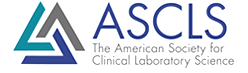 ASCLS MISSION ASCLS Mission:The mission of ASCLS is to make a positive impact in health care through leadership that will assure excellence in the practice of laboratory medicine.ASCLS Believes:Quality laboratory service is essential to quality health care.Everyone deserves access to safe, effective, efficient, equitable, and patient-centered healthcare, andAdvancing the laboratory profession advances health care.ASCLS Core Values:Defining the characteristics of competent personnel within the profession and providing professional development opportunities so that practitioners can maintain competency are essential roles of a professional association.Enabling laboratory professionals to function at their highest level of competence will contribute to cost effective health care. Promoting diversity supports the delivery of quality laboratory service.Taking a leadership role in standard and policy setting is a core professional responsibility.Advocating for quality within the laboratory is essential to the assurance of quality health care delivery.2021-2022 STRATEGIC PLAN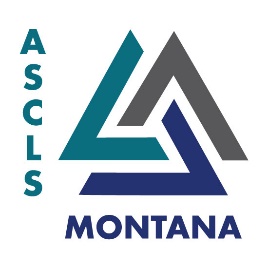 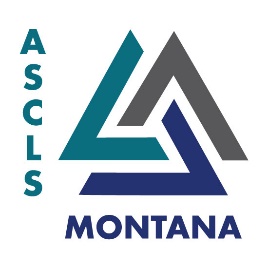 PURPOSEPURPOSEPURPOSEPURPOSEPURPOSETo be recognized by our members as an organization of purpose, value to the profession, and involved in leading healthcare throughout the state and region.To be recognized by our members as an organization of purpose, value to the profession, and involved in leading healthcare throughout the state and region.To be recognized by our members as an organization of purpose, value to the profession, and involved in leading healthcare throughout the state and region.To be recognized by our members as an organization of purpose, value to the profession, and involved in leading healthcare throughout the state and region.To be recognized by our members as an organization of purpose, value to the profession, and involved in leading healthcare throughout the state and region.KEY OBJECTIVESKEY OBJECTIVESKEY OBJECTIVESKEY OBJECTIVESKEY OBJECTIVESCOMMUNICATIONLEADERSHIP/ MENTORSHIPMEMBERSHIPPROFESSIONAL DEVELOPMENTADVOCACY/ PROFESSIONAL PROMOTIONINITIATIVESINITIATIVESINITIATIVESINITIATIVESINITIATIVESMember CommunityNewsletter – MLNFacebook Utilization and other social media platformsWebsite Virtual MeetingsRecruitment of Leadership Academy participants for Region VIII and NationalProvide Mentor at time of election Orientation of Board Members and AppointeesEncourage succession planning at the state level.Demonstrate value of membershipPromotion of Group MembershipsPromote different levels of membershipsRetain MembersAdvancing leadership through Leadership AcademyCommittee participationBoard MembersContinuing educational opportunitiesSuccession PlanningStrengthen  relationships with state representativesRecognition for those who serve ASCLSProviding consistent communication to members on “labvocacy” and government updatesPromote the ProfessionKEY PERFORMANCE INDICATORSKEY PERFORMANCE INDICATORSKEY PERFORMANCE INDICATORSKEY PERFORMANCE INDICATORSKEY PERFORMANCE INDICATORSMember community participation Provide written communication for MLNContribute information for posting on FacebookProvide updated information to WebsiteRegular Communication of State, Regional, and National legislative actions to membership. At least one in a Leadership Academy – Region VIII or National.Engagement of Board Members Meeting attendanceCommittee ParticipationLeadership representation evenly distributed throughout stateAugment standing committees with at least one additional memberMaintain up-to-date Bylaws and SOP’sIncrease membership by 5-7 each yearIncrease of Student memberships to professional membershipsRetain membershipsProvide communication to assist with annual lapsed membership campaignEncourage members to renew before memberships lapseProvide membership promotion at spring meetingOne non CE related activity each YearProvide at least one CE event a year.Full slate of Board Members Multiple candidates for each position on  Election SlateRegional representation in committees or programs.Meet State representative once or twice in MTContinued Legislative Days representation.Provide Legislative Update Session once a year.Ex. State Annual Meeting or WebinarAwards given to those who participate and serve.Challenge each member to promote the profession within their community in some way. 